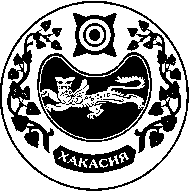 СОВЕТ ДЕПУТАТОВ ЧАРКОВСКОГО СЕЛЬСОВЕТАУСТЬ-АБАКАНСКОГО РАЙОНА РЕСПУБЛИКИ ХАКАСИЯРЕШЕНИЕ29.11.202                                            аал Чарков    			                    № 67/4О внесении изменений и дополнений в Устав муниципального образованияЧарковский сельсовет Усть-Абаканского района Республики ХакасияРуководствуясь пунктом 1 части 10 статьи 35 Федерального закона от 06.10.2003 № 131-ФЗ «Об общих принципах организации местного самоуправления в Российской Федерации» (с последующими изменениями), пунктом 1 части 1 статьи 29 Устава муниципального образования Чарковский сельсовет Усть-Абаканского района Республики Хакасия,Совет депутатов Чарковского сельсовета Усть-Абаканского района Республики ХакасияРЕШИЛ:1. Внести в Устав муниципального образования Чарковский сельсовет Усть-Абаканского района Республики Хакасия, принятый решением Совета депутатов муниципального образования Чарковский сельсовет от 09.01.2006 № 11 (с изменениями от 07.09.2007 № 22, 21.12.2007 № 36, 30.07.2008 № 19, 01.12.2008 № 33, 29.04.2009 № 15, 30.04.2010 № 8, 15.09.2010 № 25, 11.01.2012 № 2, 05.06.2012 № 17, 30.11.2012 № 33, 30.05.2013 № 21, 05.11.2013 № 33, 23.04.2014 № 14, 29.12.2014 № 51, 20.05.2015 № 14, 24.11.2015 № 11/3, 25.03.2016 № 11/3, 23.12.2016 № 30/3, 07.04.2017 № 9/3, 16.06.2017 № 28/3, 02.02.2018 № 1/3, 04.05.2018 № 10/3, 31.10.2018 № 29/3, 01.02.2019 № 1/3, 31.05.2019 № 11/3, от 15.04.2020 № 6/3, 04.12.2020 № 16/4, 30.04.2021 № 7/4, 28.12.2021 № 28/4, 21.06.2022 № 45/4), следующие изменения и дополнения:1) в части 3 статьи 11 слова «избирательной комиссией муниципального образования» заменить словами «соответствующей территориальной избирательной комиссией»;2) в части 2 статьи 13 слова «избирательной комиссией муниципального образования» заменить словами «территориальной избирательной комиссией»;3) в часть 6 статьи 14 слова «избирательную комиссию муниципального образования» заменить словами «соответствующую территориальную избирательную комиссию»;4) в части 7 статьи 14 слова «Избирательная комиссия муниципального образования» заменить словами «Соответствующая территориальная избирательная комиссия»;5) в части 8 статьи 14 слова «избирательная комиссия муниципального образования» заменить словами «соответствующая территориальная избирательная комиссия», слова «Избирательная комиссия муниципального образования» заменить словами «Соответствующая территориальная избирательная комиссия»;6) в части 3 статьи 39 слова «избирательной комиссией муниципального образования» заменить словами «соответствующей территориальной избирательной комиссией»;7) главу 7.1 признать утратившей силу;8) статью 52.1 признать утратившей силу.2. Настоящее решение подлежит опубликованию (обнародованию) после его государственной регистрации и вступает в силу после его официального опубликования (обнародования).Глава Чарковского сельсоветаУсть-Абаканского района Республики Хакасия                                 А.А. Алексеенко